melléklet A településképi szempontból meghatározó területének lehatárolása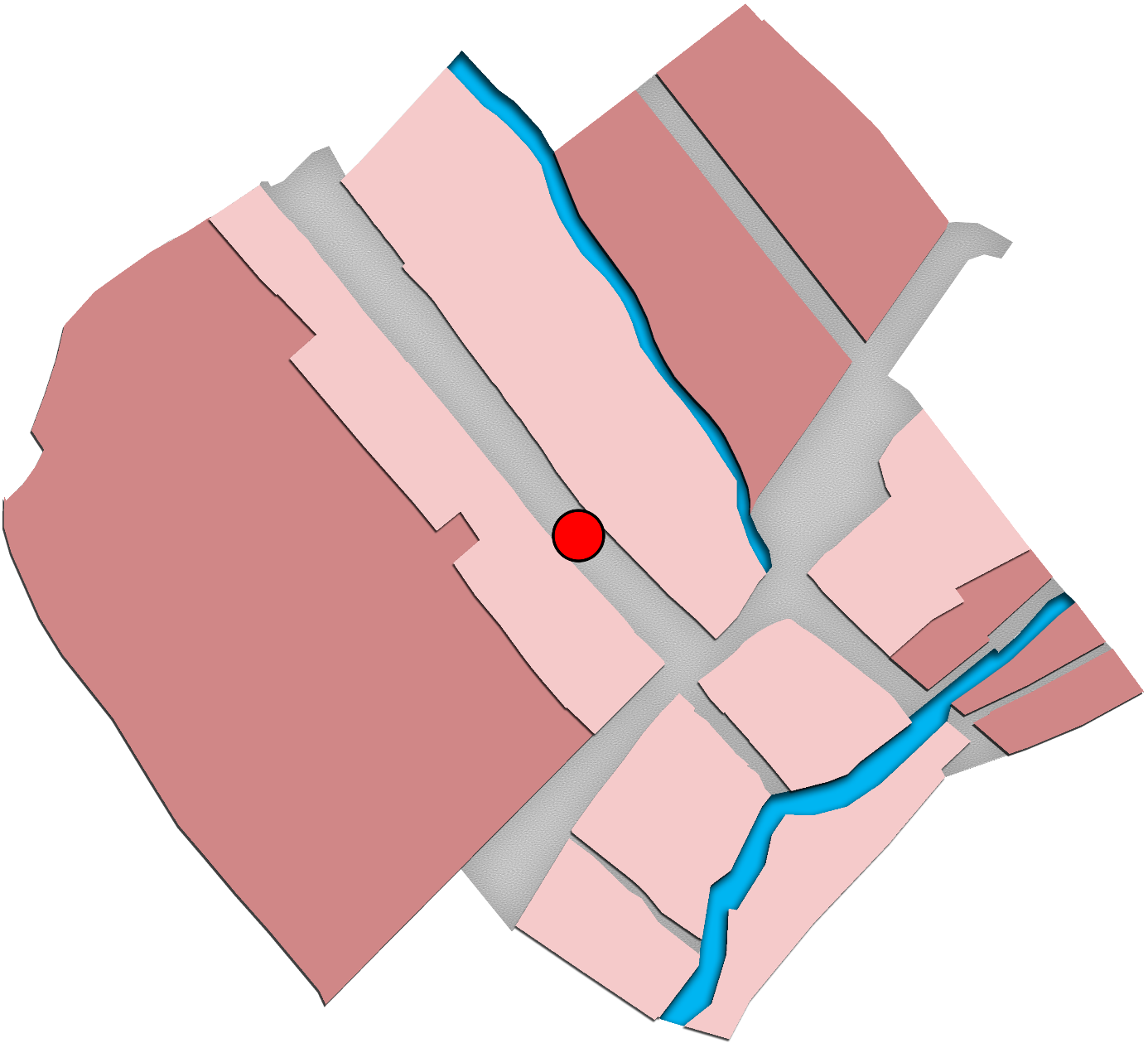 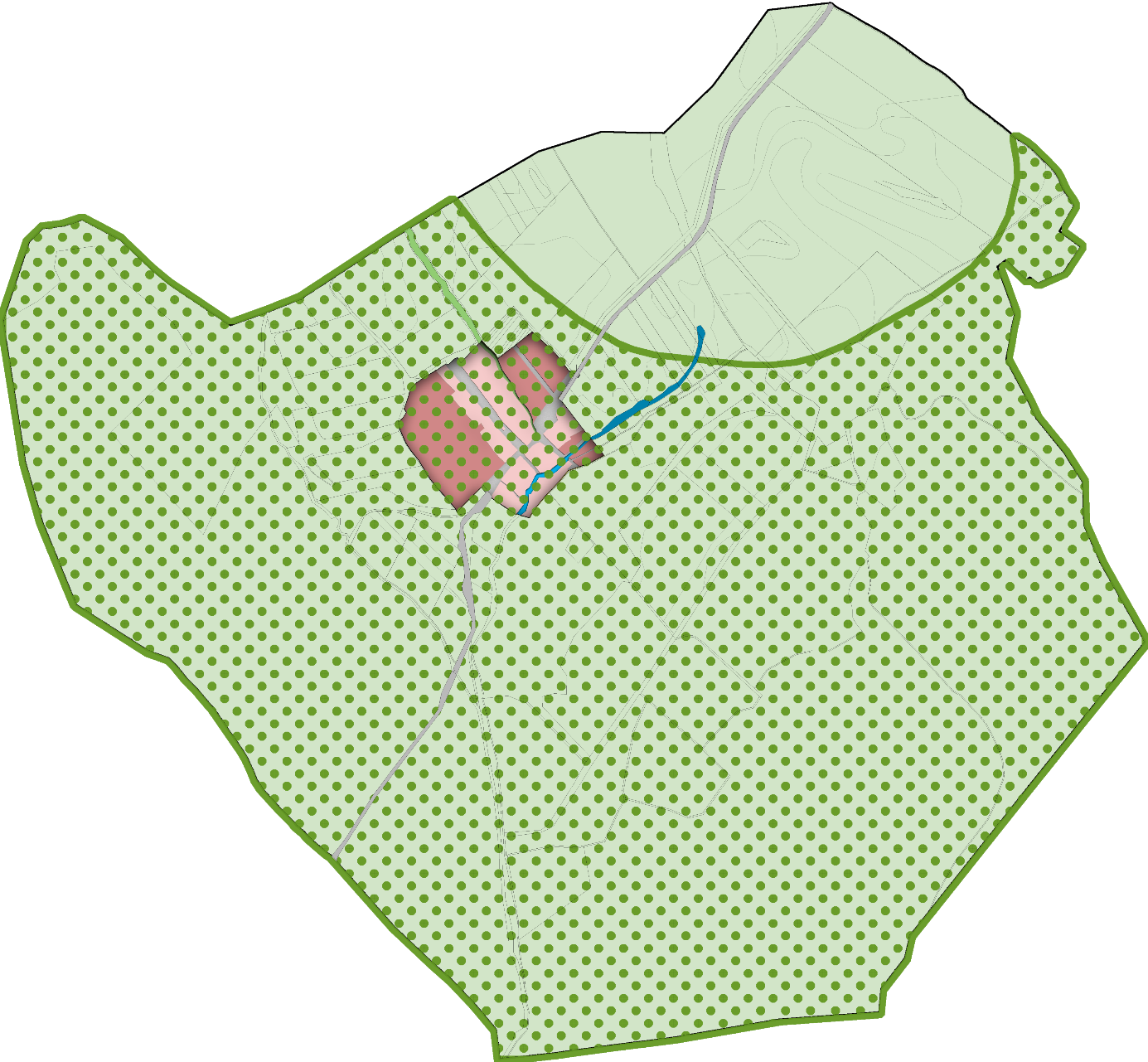 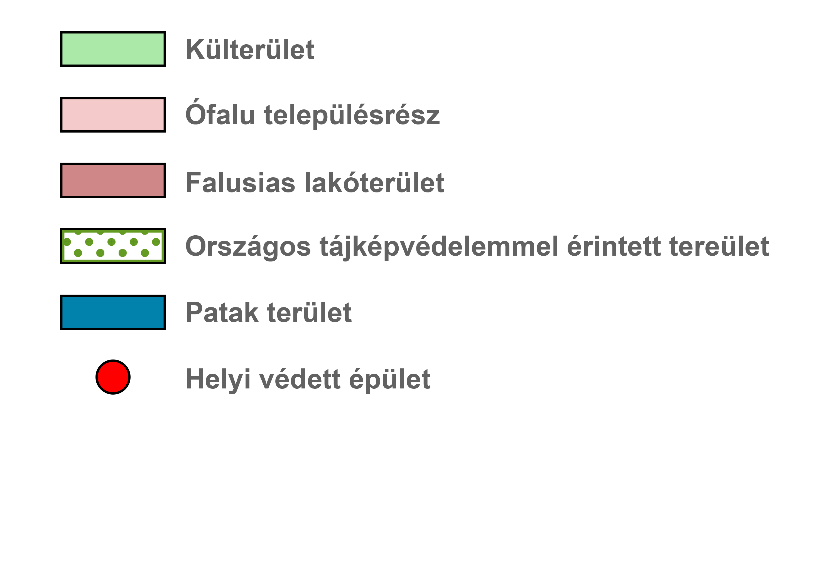 